Обобщение (справка) судебной практики о привлечении к административной ответственности лиц, допустивших нарушения законодательства в сфере образования и лицензированияВо исполнение плана работы Департамента надзора и контроля в сфере образования Министерства образования и науки Республики Татарстан (далее – Департамент) подготовлено обобщение судебной практики о привлечении к административной ответственности лиц, допустивших нарушения законодательства в сфере образования и лицензирования за май 2018 года.В период с 01.05.2018 по 31.05.2018 судами общей юрисдикции рассмотрено 30 дел о привлечении к административной ответственности, возбужденных должностными лицами Департамента, из них мировым судьей судебного участка мировым судьей судебного участка № 2 по Бавлинскому району Республики Татарстан – 1 дело, мировым судьей судебного участка № 3 по Бугульминскому району Республики Татарстан – 1 дело, мировым судьей судебного участка № 1 по Рыбно-Слободскому району Республики Татарстан – 3 дела, мировым судьей судебного участка № 3 по Советскому району города Казани – 1 дело, мировым судьей судебного участка № 2 по Пестречинскому району Республики Татарстан – 1 дело, мировым судьей судебного участка № 2 по Новошешминскому району Республики Татарстан – 2 дела, мировым судьей судебного участка № 4 по Зеленодольскому району Республики Татарстан – 2 дела, мировым судьей судебного участка № 5 по Зеленодольскому району Республики Татарстан – 1 дело, мировым судьей судебного участка № 6 по Зеленодольскому району Республики Татарстан – 2 дела, мировым судьей судебного участка № 8 по Зеленодольскому району Републики Татарстан – 1 дело, мировым судьей судебного участка № 1 по Спасскому району Республики Татарстан – 2 дела, мировым судьей судебного участка № 1 по Арскому району Республики Татарстан – 1 дело, мировым судьей судебного участка № 2 по Арскому району Республики Татарстан – 1 дело, мировым судьей судебного участка № 1 по Альметьевскому району Республики Татарстан – 1 дело, судьей Заинского районного суда Республики Татарстан – 3 дела, судьей Тукаевского районного суда Республики Татарстан – 1 дело, судьей Менделеевского районного суда Республики Татарстан – 1 дело, судьей Ново-Савиновского районного суда города Казани – 1 дело, судьей Альметьевского городского суда Республики Татарстан – 4 дела.За отчетный период все составленные протоколы должностными лицами Департамента признаны законными, лица, в отношении которых возбуждены административные дела, привлечены к ответственности.В 13 административных делах суд ограничился устным замечанием, признав правонарушение малозначительным (статья 2.9 КоАП РФ), в 4 административных делах суд назначил привлекаемым лицам наказание в виде предупреждения, в 8 административных делах суд назначил привлекаемым лицам наказание в виде штрафа в размере 10 000 рублей, в 1 административном деле суд назначил привлекаемому лицу наказание в виде штрафа в размере 11 000 тысяч рублей, в 1 административном дела суд назначил привлекаемому лицу наказание в виде штрафа в размере 50 000 рублей, в 1 административном деле суд назначил привлекаемому лицу наказание в виде приостановления деятельности сроком на 30 суток, в 2 административных делах суд назначил привлекаемым лицам наказание в виде приостановления деятельности сроком на 90 суток.Правовая позиция суда.В соответствии с пунктом 1 статьи 55 Федерального закона от 29.12.2012 № 273-ФЗ «Об образовании в Российской Федерации» прием на обучение в организацию, осуществляющую образовательную деятельность, проводится на принципах равных условий приема для всех поступающих, за исключением лиц, которым в соответствии с настоящим Федеральным законом предоставлены особые права (преимущества) при приеме на обучение.Мировым судьей судебного участка № 1 по Альметьевскому району Республики Татарстан рассмотрено административное дело в отношении МБОУ по части 5 статьи 19.30 КоАП РФ.Уполномоченным лицом Департамента надзора и контроля в сфере образования был составлен протокол об административном правонарушении по части 5 статьи 19.30 КоАП РФ – нарушение установленного законодательством об образовании порядка приема в образовательную организацию. В соответствии с протоколом, МБОУ нарушило порядок приема в образовательную организацию, а именно: с 31 января 2018 года осуществлялся прием детей в 1 класс, проживающих по адресам, которые на закрепленной за учебным заведением территории не проживали согласно постановлению Исполнительного комитета Альметьевского муниципального района, для которых прием заявлений в 1 класс начинается с 1 июля 2018 года до момента заполнения свободных мест.Представитель МБОУ при рассмотрении дела с протоколом согласился, пояснив, что согласно вмененному правонарушению после 31 января 2018 года были зачислены будущие учащиеся, проживающие по адресам, которые на закрепленной за учебным заведением территории не проживали. Однако, представитель пояснил, что данные новые дома ошибочно не были включены в постановление Исполнительного комитета Альметьевского муниципального района Республики Татарстан, тогда как по району расположения должны быть включены. Иных общеобразовательных учебных заведений в микрорайоне не имеется, указанные жилые дома находятся в непосредственной близости от учебного заведения. По информации Управления образования Альметьевского муниципального района Республики Татарстан данные жилые дома будут закреплены за МБОУ.Суд, выслушав доводы сторон, исследовав доказательства, представленные в ходе дела, установил следующее.Частью 5 статьи 19.30 КоАП РФ установлена ответственность за нарушение установленного законодательством об образовании порядка приема в образовательную организацию. В соответствии с пунктом 1 статьи 55 Федерального закона от 29.12.2012 
№ 273-ФЗ «Об образовании в Российской Федерации» прием на обучение в организацию, осуществляющую образовательную деятельность, проводится на принципах равных условий приема для всех поступающих, за исключением лиц, которым в соответствии с настоящим Федеральным законом предоставлены особые права (преимущества) при приеме на обучение.Приказом Министерства образования и науки Российской Федерации от 22.01.2014 № 32 утвержден Порядок приема граждан на обучение по образовательным программам начального общего, основного общего и среднего общего образования.В соответствии с пунктом 14 Порядка приема на обучение, прием заявлений в 1 класс организации, осуществляющей образовательную деятельность для граждан, проживающих на закрепленной территории начинается не позднее 1 февраля и завершается не позднее 30 июня текущего года.Зачисление в организацию, осуществляющую образовательную деятельность оформляется распорядительным актом организации, осуществляющей образовательную деятельность в течение 7 рабочих дней после приема документов.Для детей, не проживающих на закрепленной территории, прием заявлений в 1 класс начинается с 1 июля текущего года до момента заполнения свободных мест, но не позднее 5 сентября текущего года.МБОУ в нарушении порядка, установленного пунктом 14 Приказа Министерства образования и науки Российской Федерации от 22.01.2014 № 32
«Об утверждении порядка приема граждан на обучение по образовательным программам начального общего, основного общего и среднего образования», в период с 31 января 2018 года по 9 февраля 2018 года приняты в 1 класс будущие учащиеся, проживающие по адресам, которые не закреплены за МБОУ согласно Постановлению Исполнительного комитета Альметьевского муниципального района Республики Татарстан. В связи с эти, прием указанных детей в 1 класс необходимо было осуществить с 1 июля 2018 года до момента заполнения свободных мест.В действия МБОУ формально содержится состав административного правонарушения, предусмотренного частью 5 статьи 19.30 КоАП РФ.В соответствии со статьей 2.9 КоАП РФ при малозначительности совершенного правонарушения судья, орган, должностное лицо, уполномоченные решить дело об административном правонарушении, могут освободить лицо, совершившее административное правонарушение, от административной ответственности и ограничиться устным замечанием. Согласно пункту 21 Постановления Пленума Верховного Суда Российской Федерации от 24.03.2005 № 5 «О некоторых вопросах, возникающих у судов при применении Кодекса Российской Федерации об административных правонарушениях» малозначительным административным правонарушением является действие или бездействие, хотя формально и содержащее признаки состава административного правонарушения, но с учетом характера совершенного правонарушения и роли правонарушителя, размера вреда и тяжести наступивших последствий не представляющее существенного нарушения охраняемых общественных правоотношений.Из указанных разъяснений, по мнению суда, следует, что при решении вопроса о том, является ли административное правонарушение малозначительным, следует оценивать конкретные фактические обстоятельства дела об административном правонарушении.Данных свидетельствующих о том, что в результате формального нарушения порядка приема в общеобразовательное учреждение допущено существенное нарушение интересов иных лиц и создана угроза охраняемым общественным отношениям, не имеется.Суд указал, что отказ в приеме будущих учащихся, проживающих на территории закрепленного за МБОУ микрорайона по причине отсутствия жилых домов в перечне, повлек бы нарушение прав граждан на прием и получение гарантированного законодательством образование.Учитывая изложенное, мировой судья счел возможным прекратить производство по делу за малозначительностью совершенного административного правонарушения и объявить устное замечание.Постановление мирового судьи судебного участка № 1по Альметьевскому судебному району Республики Татарстанот 17.05.2018 № 5-354/2018-1В соответствии с пунктом 11 статьи 19 Федерального закона от 04.05.2011 № 99-ФЗ «О лицензировании отдельных видов деятельности» исчерпывающий перечень грубых нарушений лицензионных требований в отношении каждого лицензируемого вида деятельности устанавливается положением о лицензировании конкретного вида деятельности. В отношении образовательных организаций перечень грубых нарушений лицензионных требований установлен пунктом 9 Постановления Правительства Российской Федерации от 28.10.2013 № 966 «О лицензировании образовательной деятельности».Судьей Заинского городского суда Республики Татарстан рассмотрено административное дело в отношении МБУДО по части 3 статьи 19.20 КоАП РФ.Уполномоченным лицом Департамента надзора и контроля в сфере образования в отношении МБУДО был составлен протокол об административном правонарушении по части 3 статьи 19.20 КоАП РФ в соответствии с которым, МБУДО осуществляло деятельность, не связанную с извлечением прибыли, с нарушением требований и условий, предусмотренных специальным разрешением (лицензией), а именно, в нарушение подпункта «а» пункта 6, пункта 9 Положения «О лицензировании образовательной деятельности» у образовательной организации отсутствуют документа, подтверждающие право пользования на законном основании помещениями, расположенными по соответствующим адресам.Кроме того, согласно протоколу, в нарушение статьи 91 Федерального закона от 29.12.2012 № 273-ФЗ «Об образовании в Российской Федерации» в приложении к лицензии на право ведения образовательной деятельности отсутствуют адреса мест осуществления образовательной деятельности по соответствующим адресам.Представитель МБУДО вину юридического лица в совершении административного правонарушения признал частично, пояснив в судебном заседании, что юридическим лицом предпринимаются все возможные меры по устранению выявленных нарушений в срок, указанный в предписании. Каких-либо последствий выявленные нарушения не повлекли. Указанные в протоколе помещения, по которым, согласно протоколу, отсутствуют санитарно-эпидемиологические заключения и заключения о соответствии объекта требованиям пожарной безопасности, являются зданиями школ и на каждое из этих помещений имеются как санитарно-эпидемиологические заключения, так и заключении о соответствии объекта требованиям пожарной безопасности. Также, по мнению представителя МБУДО, нарушения, о которых указано в протоколе об административном правонарушении, не могут быть отнесены к грубым, поскольку не повлекли последствий, предусмотренных пунктом 11 статьи 19 Федерального закона от 04.05.2011 № 99-ФЗ «О лицензировании отдельных видов деятельности», при отсутствии вреда, причиненного правам граждан, либо угрозы его причинения. Представитель полагает, что при таких обстоятельствах возможна переквалификация действий юридического лица с части 3 статьи 19.20 КоАП РФ на часть 2 статьи 19.20 КоАП РФ. В случае назначения наказания представитель МБУДО просил учесть, что МБУДО осуществляет образовательную деятельность за счет бюджетных денежных средств, назначение административного штрафа в размере, предусмотренном санкцией статьи, отрицательно отразится на тяжелом материальном положении бюджетного учреждения. Каких-либо последствий выявленные нарушения не повлекли.Выслушав мнения сторон, суд пришел к следующим выводам.Согласно части 3 статьи 19.20 КоАП РФ осуществление деятельности, не связанной с извлечением прибыли, с грубым нарушением требований и условий, предусмотренных специальным разрешением (лицензией), если специальное разрешение лицензий обязательно (обязательна), - влечет соответствующие наказание.В соответствии с пунктом 11 статьи 19 Федерального закона от 04.05.2011 
№ 99-ФЗ «О лицензировании отдельных видов деятельности» исчерпывающий перечень грубых нарушений лицензионных требований в отношении каждого лицензируемого вида деятельности устанавливается положение о лицензировании конкретного вида деятельности. При этом к таким нарушениям лицензионных требований могут относиться нарушения, повлекшие за собой: 1) возникновение угрозы причинения вреда жизни, здоровью граждан, вреда животным, растениям, окружающей среде, объектам культурного наследия (памятникам истории и культуры) народов Российской Федерации, а также угрозы чрезвычайных ситуаций техногенного характера; 2) человеческие жертвы или причинение тяжкого вреда здоровью граждан, причинение средней тяжести вреда здоровью двух и более граждан, причинение вреда животным, растениям, окружающей среде, объектам культурного наследия (памятникам истории и культуры) народов Российской Федерации, возникновение чрезвычайных ситуаций техногенного характера, нанесение ущерба правам, законным интересам граждан, обороне страны и безопасности государства.Согласно подпункта «а» пункта 6 Положения о лицензировании образовательной деятельности лицензионными требованиями к лицензиату при осуществлении образовательной деятельности являются:а) наличие на праве собственности или ином законном основании зданий, строений, сооружений, помещений и территорий, необходимых для осуществления образовательной деятельности по заявленным к лицензированию образовательным программам.В соответствии с пунктом 9 Положения о лицензировании образовательной деятельности к грубым нарушениям лицензионных требований и условий относятся нарушения, повлекшие за собой последствия, установленные частью 1 статьи 19 Федерального закона от 04.05.2011 № 99-ФЗ «О лицензировании отдельных видов деятельности», в том числе: нарушение лицензионных требований и условий, предусмотренных подпунктами «а» - «д», «ж» - «к» пункта 6 и подпунктами «б», «д», «е» пункта 7 настоящего положения.К грубым нарушениям лицензионных требований и условий относятся нарушения, повлекшие за собой последствия, установленные частью 11 статьи 19 Федерального закона «О лицензировании отдельных видов деятельности».Вина юридического лица в нарушении требований и условий, предусмотренных специальным разрешением (лицензией) подтверждается соответствующими материалами дела.Судья не может согласится с мнением административного органа о том, что МБУДО осуществляет образовательную деятельность в помещениях, при отсутствии санитарно-эпидемиологических заключений и заключений о соответствии объектов требованиям пожарной безопасности по соответствующим адресам.В судебном заседании представитель МБУДО предоставил на каждое из указанных зданий санитарно-эпидемиологические заключения о соответствии заданий государственным санитарно-эпидемиологическим правилам и нормативам, выданные юридическому лицу до составления акта проверки и протокола об административном правонарушении.Административном органом действия юридического лица квалифицированы по части 3 статьи 19.20 КоАП РФ. Однако с такой квалификацией согласиться нельзя.Нарушения лицензионных требований, допущенные МБУДО не повлекли последствий, предусмотренных пунктом 1 статьи 19 Федерального закона 
«О лицензировании отдельных видов деятельности», при отсутствии вреда, причиненного правам граждан, либо угрозы его причинения, судья считает, что данные нарушения не могут быть признаны грубыми.В соответствии с пунктом 20 Постановления Пленума Верховного Суда Российской Федерации № 5 от 24.03.2005 «О некоторых вопросах, возникающих у судов при применении Кодекса Российской Федерации об административных правонарушениях» «если при рассмотрении дела об административном правонарушении будет установлено, что протокол об административном правонарушении содержит неправильную квалификацию совершенного правонарушения, то судья вправе переквалифицировать действия (бездействие) лица, привлекаемого к административной ответственности на другую статью (часть статьи) КоАП РФ, предусматривающую состав правонарушения, имеющий единый родовой объект посягательства, в том числе и в случае, если рассмотрение данного дело отнесено к компетенции должностных лиц или несудебных органов, при условии, что назначаемое наказание не ухудшит положение лица, в отношении которого ведется производство по делу».В силу части 2 статьи 19.20 КоАП РФ осуществление деятельности, не связанной с извлечением прибыли, с нарушением требований и условий, предусмотренных специальным разрешением (лицензией), если такое разрешение (лицензия) обязательно (обязательна) влечет соответствующее наказание.В связи с вышеизложенным, действия МБУДО суд переквалифицировал с части 3 статьи 19.20 КоАП РФ на часть 2 статьи 19.20 КоАП РФ.В соответствии с общими правилами назначения административного наказания, основанными на принципах справедливости, соразмерности и индивидуализации ответственности, административное наказание за совершение административного правонарушения назначается в пределах, установленных законом, предусматривающим ответственность за данное административное правонарушение, в соответствии с частью 1 статьи 4.1 КоАП РФ.Согласно части 3 статьи 4.1. КоАП РФ при назначении административного наказания юридическому лицу учитываются характер совершенного им административного правонарушения, имущественное и финансовое положение юридического лица, обстоятельства смягчающие административную ответственность, и обстоятельства, отягчающие административную ответственность.Обстоятельством, смягчающим административную ответственность юридического лица, суд установил факт признания представителя МБУДО вины юридического лица в совершении административного правонарушения. Обстоятельств, отягчающих административную ответственность не имеется.Законодатель, установив названные положения в КоАП РФ, тем самым предоставил возможность судье, органу, должностному лицу, рассматривающим дело об административном правонарушении, индивидуализировать наказание в каждом конкретном случае.При этом назначение административного наказания должно основываться на данных, подтверждающих действительную необходимость применения к лицу, в отношении которого ведется производство по делу об административном правонарушении, в пределах нормы, предусматривающей ответственность за административное правонарушение, которая с наибольшим эффектом достигала бы целей восстановления социальной справедливости, исправления правонарушителя и предупреждения совершения новых противоправных деяний, а также подтверждающих ее соразмерность в качестве единственно возможного способа достижения справедливого баланса публичных и частных интересов в рамках административного судопроизводства.Исходя из фактических обстоятельств дела, суд посчитал, что административное наказание в виде минимального административного штрафа в размере 100 000 рублей, не будет соответствовать характеру совершенного административного правонарушения, материальному положению юридического лица, является слишком суровым, не отвечает принципам справедливости, соразмерности и индивидуализации ответственности, поэтому может повлечь избыточное ограничение прав МБУДО.С учетом конкретных обстоятельств дела, характера совершенного административного правонарушения, финансового положения МБУДО, осуществляющего образовательную деятельность за счет бюджетных денежных средств, суд счел возможным назначить МБУДО административное наказание в виде предупреждения.Постановление судьи Заинского городского суда Республики Татарстан от 24.05.2018 № 5-64/2018В соответствии с пунктом 4 статьи 91 Федерального закона от 29.12.2012 № 273-ФЗ «Об образовании в Российской Федерации» лицензия на осуществление образовательной деятельности (далее также - лицензия) имеет приложение, являющееся ее неотъемлемой частью. В приложении к лицензии указываются сведения о видах образования, об уровнях образования (для профессионального образования также сведения о профессиях, специальностях, направлениях подготовки и присваиваемой по соответствующим профессиям, специальностям и направлениям подготовки квалификации), о подвидах дополнительного образования, а также адреса мест осуществления образовательной деятельности, за исключением мест осуществления образовательной деятельности по дополнительным профессиональным программам, основным программам профессионального обучения. По каждому филиалу организации, осуществляющей образовательную деятельность, оформляется отдельное приложение к лицензии с указанием также наименования и места нахождения такого филиала. Форма лицензии, форма приложения к лицензии и технические требования к указанным документам устанавливаются федеральным органом исполнительной власти, осуществляющим функции по выработке государственной политики и нормативно-правовому регулированию в сфере образования.Судьей Альметьевского городского суда Республики Татарстан рассмотрено административное дело в отношении МБУДО по части 3 статьи 19.20 КоАП РФ.Уполномоченным лицом Департамента надзора и контроля в сфере образования в отношении МБУДО составлен протокол об административном правонарушении по части 3 статьи 19.20 КоАП РФ – осуществление деятельности, не связанной с извлечением прибыли, с грубым нарушением требований и условий, предусмотренных специальным разрешением (лицензией), если специальное разрешение (лицензия) обязательно (обязательна).В соответствии с протоколом об административном правонарушении в нарушение требований статьи 91 Федерального закона «Об образовании в Российской Федерации» в приложении к лицензии на право осуществления образовательной деятельности отсутствуют адреса мест осуществления образовательной деятельности МБУДО, в том числе юридический адрес данной образовательной организации. В нарушение требований пункта 2 статьи 40 Федерального закона от 30.03.1999 № 52-ФЗ «О санитарно-эпидемиологическом благополучии населения» пунктов 6 и 9 Положения о лицензировании образовательной деятельности отсутствуют: санитарно-эпидемиологическое заключение о соответствии санитарным правилам зданий, строений, сооружений, помещений, оборудования и иного имущества, которое используется для осуществления образовательной деятельности и заключение о соответствии объекта защиты обязательным требованиям пожарной безопасности по адресам мест осуществления образовательной деятельности. В нарушение требований подпункта «а» пункта 6, пункта 9 Положения о лицензировании образовательной деятельности организацией не представлены документы, подтверждающие наличие на праве собственности или ином законном основании зданий, строений, сооружений, необходимых для осуществления образовательной деятельности по соответствующим адресам.В ходе рассмотрения административного дела представитель МБУДО признал вину в совершении административного правонарушения. Выслушав доводы сторон, изучив представленные доказательства, суд пришел к следующему.В соответствии с частью 3 статьи 19.20 КоАП РФ осуществление деятельности, не связанной с извлечением прибыли, с грубым нарушением требований и условий, предусмотренных специальным разрешением (лицензией), если специальное разрешение (лицензия) обязательно (обязательна) влечет применение соответствующего наказания.Согласно пункту 4 статьи 91 Федерального закона от 29.12.2012 № 273-ФЗ «Об образовании в Российской Федерации», лицензия на осуществление образовательной деятельности (далее также - лицензия) имеет приложение, являющееся ее неотъемлемой частью. В приложении к лицензии указываются сведения о видах образования, об уровнях образования (для профессионального образования также сведения о профессиях, специальностях, направлениях подготовки и присваиваемой по соответствующим профессиям, специальностям и направлениям подготовки квалификации), о подвидах дополнительного образования, а также адреса мест осуществления образовательной деятельности, за исключением мест осуществления образовательной деятельности по дополнительным профессиональным программам, основным программам профессионального обучения. По каждому филиалу организации, осуществляющей образовательную деятельность, оформляется отдельное приложение к лицензии с указанием также наименования и места нахождения такого филиала. Форма лицензии, форма приложения к лицензии и технические требования к указанным документам устанавливаются федеральным органом исполнительной власти, осуществляющим функции по выработке государственной политики и нормативно-правовому регулированию в сфере образования.В соответствии со статьей 40 Федерального закона от 30.03.1999 № 59-ФЗ
«О санитарно-эпидемиологическом благополучии населения» обязательным условием для принятия решения о выдаче лицензии является представление соискателем лицензии санитарно-эпидемиологического заключения о соответствии санитарным правилам зданий, строений, сооружений, помещений, оборудования и иного имущества, которые соискатель лицензии предполагает использовать для осуществления соответствующих видов деятельности.В соответствии подпункта «а» пункта 6 Положения о лицензировании образовательной деятельности лицензионными требованиями к лицензиату при осуществлении образовательной деятельности являются: наличие на праве собственности или ином законном основании зданий, строений, сооружений, помещений и территорий, необходимых для осуществления образовательной деятельности по заявленным к лицензированию образовательным программам.Согласно пункту 9 Положения о лицензировании образовательной деятельности к грубым нарушениям лицензионным требований и условий относятся нарушения, повлекшие за собой последствия, установленным частью 11 статьи 19 Федерального закона «О лицензировании отдельных видов деятельности», в том числе: нарушение лицензионных требований и условий, предусмотренных подпунктами «а» - «д», «ж» - «к» пункта 6 и подпунктами «б», «д», «е» подпункта 7 настоящего Положения.По мнению суда, вина МБУДО в совершении административного правонарушения, предусмотренного частью 3 статьи 19.20 КоАП РФ, подтверждается представленными доказательствами по делу.Оценив в совокупности все представленные доказательства, суд счел вину МБУДО в совершении административного правонарушения, предусмотренного частью 3 статьи 19.20 КоАП, доказанной полностью. При назначении административного наказания судья учел вышеизложенные обстоятельства, а также характер и степень общественной опасности совершенного административного правонарушения и постановил вынести административное наказание в виде административного приостановления деятельности в местах осуществления образовательной деятельности по соответствующим адресам на срок 90 суток.Постановление судьи Альметьевского городского суда Республики Татарстан от 21.05.2018 № 5-434/2018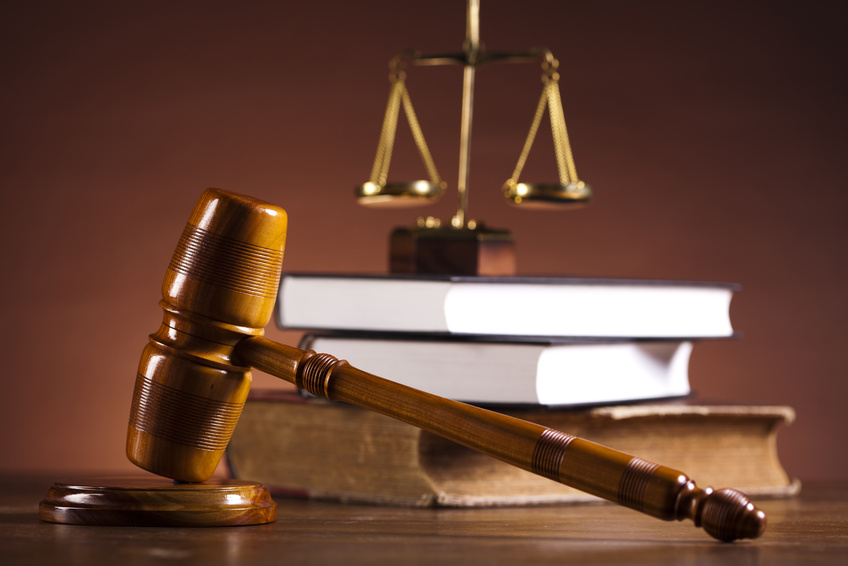 